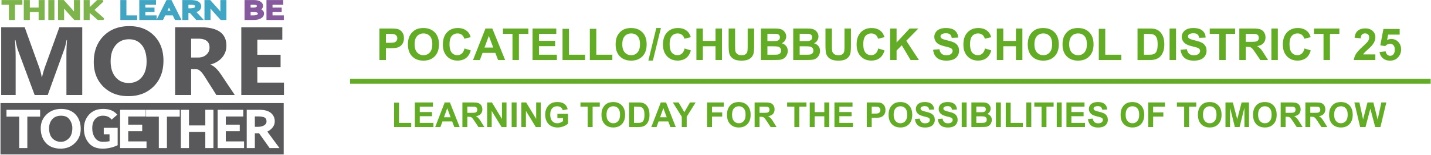 SCHOOL DISTRICT NO. 25INVITATION TO BIDSealed bids for the Pocatello High School 2021 Boiler Replacement project will be received and opened by a Representative of the Board of Trustees of School District No. 25, Bannock County, Idaho, at 3115 Pole Line Road., Pocatello, Idaho 83201, until 4:00 PM on March 11, 2021.2021 BOILER REPLACEMENT FORPOCATELLO HIGH SCHOOLSpecifications or additional details (including bid forms) may be secured from Engineered Systems Associates, Inc. located at 1355 East Center, Pocatello, Idaho 83201. All bids must be on the forms furnished, all blank spaces filled in, and signed with the name, address, and license number of the Bidder. No qualified bids will be read.Each bid shall be accompanied by a certified check, cashier’s check or a bidder’s bond (executed by a qualified surety company with the power to do business in the State of Idaho) in the sum of not less than five percent (5%) of the total bid, made payable to School District No. 25, Bannock County, Pocatello, Idaho. This surety shall be forfeited by the bidder in the event of failure to enter into a contract. Personal and company checks will not be accepted. Compliance with Idaho Public Works Law is required.The Board of Trustees reserves the right to reject any or all bids or to waive any informalities, or to accept the bid or bids deemed best for School District No. 25, Bannock County, Pocatello, Idaho.A mandatory pre-bid walk-through will be held on February 24, 2021 at 9:00 AM at 185 East Maple St. Pocatello, ID 83201 . All prime bidders are required to attend. Contact person for this project is Alan Spidell (208)-233-2604, School Plant Coordinator.Plans, specifications, proposal forms, and other information are on file for examination at the following locations.Engineered Systems Associates, Inc. 1355 East Center, Pocatello, Idaho 83201208-233-0501 www.engsystems.comPocatello School District Maintenance Shop 185 East Maple StreetPocatello, Idaho 83201One set of documents may be obtained by licensed mechanical and electrical contractors from the Engineer for a refundable deposit of $100.00. Others may obtain documents at cost, non-refundable.					Renae Johnson, Clerk					School District No. 25Publish dates:February 14, 2021February 21, 2021Idaho State Journal